Observa los siguientes videos: Sonidos artificiales https://www.youtube.com/watch?v=DeibEkvznek  Sonidos naturales https://www.youtube.com/watch?v=iZjLXtHscug Ahora, pinta las imágenes que representen sonidos ARTIFICIALES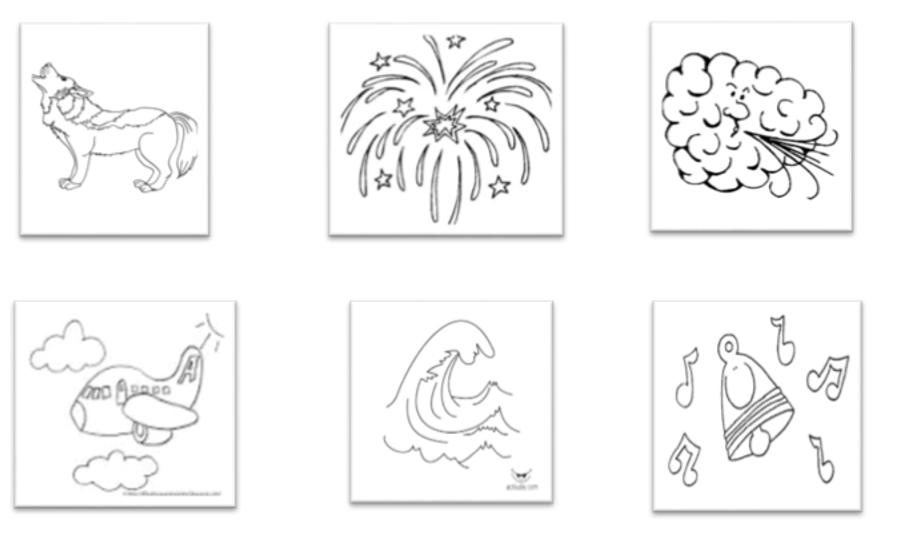 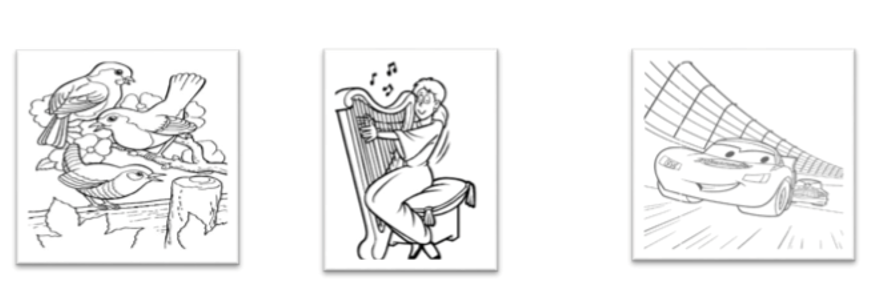 Elabora EN TU CUADERNO DE MÚSICA, un listado de sonidos NATURALES  y ARTIFICIALES, dibuja esta tabla en tu cuaderno y rellenala con lo solicitado. DIBUJA en tu cuaderno, una situación que represente un sonido ARTIFICIAL  y un sonido NATURAL. Guía de Música- - Guía 7Guía de Música- - Guía 7NOMBRE DE ESTUDIANTE:CURSO:FECHA:FECHA:OBJETIVO DE APRENDIZAJE:OA07: Identificar y describir experiencias musicales y sonoras en su propia vida.OBJETIVO DE APRENDIZAJE:OA07: Identificar y describir experiencias musicales y sonoras en su propia vida.OBJETIVO DE LA CLASE:Clasificar sonidos en naturales y artificiales. OBJETIVO DE LA CLASE:Clasificar sonidos en naturales y artificiales. SONIDOS NATURALESSONIDOS ARTIFICIALESSOLUCIONARIO O RESPUESTA ESPERADASOLUCIONARIO O RESPUESTA ESPERADANÚMERO DE PREGUNTARESPUESTA1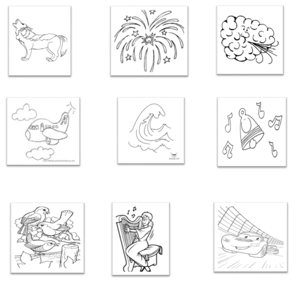 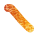 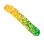 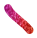 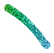 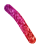 2Pregunta de elección personal. 3Natural: sonido de las avesArtificial: sonido de juegos artificiales, automoviles. 